                                                                                             ПРОЕКТ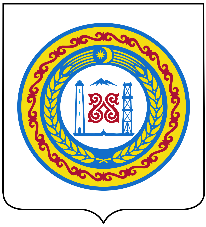 СОВЕТ ДЕПУТАТОВ БЕЛГАТОЙСКОГО СЕЛЬСКОГО ПОСЕЛЕНИЯШАЛИНСКОГО МУНИЦИПАЛЬНОГО РАЙОНАЧЕЧЕНСКОЙ РЕСПУБЛИКИНОХЧИЙН РЕСПУБЛИКИН ШЕЛАН МУНИЦИПАЛЬНИ КIОШТАН БЕЛГIАТОЙ-ЭВЛАН ЮЬРТАН БАХАРОЙН ДЕПУТАТИЙН КХЕТАШОРЕШЕНИЕО наименовании улиц и переулковБелгатойского сельского поселенияВ соответствии с Федеральным законом от 6 октября 2003 года № 131-ФЗ
«Об общих принципах организации местного самоуправления в
Российской Федерации», Законом Чеченской Республики от 24 мая 2010 года
№ 11-рз «О местном самоуправлении в Чеченской Республике», Совет депутатов
Белгатойского сельского поселения Шалинского муниципального районаРЕШИЛ:Присвоить элементам улично-дорожной сети Белгатойского
сельского поселения наименования согласно приложению № 1.Настоящее Решение подлежит опубликованию в районной газете «Зама»
и обнародованию в средствах массовой информации.Настоящее Решение вступает в силу со дня его официального
опубликования.Глава Белгатойскогосельского поселения	А.В. АльбековПриложение № 1 к Решению Совета депутатовБелгатойского сельского поселенияШалинского муниципального районаот «11» января 2021 г. № 1О присвоении элементам улично-дорожной сети Белгатойскогосельского поселения следующих наименований:улица С.А. Агамерзаева;улица Ю.А. Гагарина;улица Х.Д. Джамбекова;улица И.В. Мичурина;улица Г.С. Титова;улица А.Я. Яхиханова;улица Магомеда Алмаханова;улица Усмана Межидова;улица Абдулкамила Мусткиева;улица Нуры Мусхаджиева;улица Мовлди Мухмадиева;улица Хасана Сибирова;улица Ахмеда Тимирова;улица Сайдхамзата Худаева;улица Абуезида Чергисханова;улица Сайд-Магомеда Эдилгириева;улица Активистов;улица Вайнахская;переулок Вайнахский;улица Верхняя;улица Веры;улица Возрождения;улица Дорожников;улица Дружбы;улица Дружбы Народов;улица Закатная;улица Западная;переулок Заречный;улица Звездная;улица Кавказская;улица Крайняя;улица Крутая;улица Курганная;улица Лесная;улица Малая;улица Мельничная;улица Мира;улица Мобильная;улица Надежды;улица Передовиков;улица Полянная;улица Почтовая;улица Рабочая;улица Речная;улица Родниковая;улица Светлая;улица Свободная;улица Связная;улица Советская;улица Степная;улица Строительная;улица Трудовая;улица Центральная;улица Школьная;улица Электрика.Улица Ясная.От 00.00.00 г.с. Белгатой№00